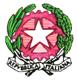 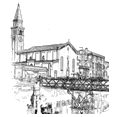 		ISTITUTO COMPRENSIVO STATALE  “ADELE ZARA”Scuole dell’infanzia - Scuole primarie - Scuole secondarie I grado	Via Marmolada, 20 30034  Oriago di Mira (Ve)   tel. 041429688 - e-mail  VEIC86900T@istruzione.it – posta certificata: VEIC86900T@pec.istruzione.itsito web: www.istitutocomprensivoadelezara.edu.itCod. Scuola  VEIC86900T      __________________________     Cod. Fisc  90164470271DOMANDA DI ISCRIZIONE ALLA SCUOLA DELL’INFANZIAAl Dirigente scolastico del___________________________________________________(denominazione dell’istituzione scolastica)_l_ sottoscritt ____________________________________________________________   (cognome e nome)in qualità di  genitore/esercente la responsabilità genitoriale  tutore  affidatario,CHIEDEl’iscrizione del__ bambin _ ___________________________________________________(cognome e nome) a codesta scuola dell’infanzia ________________________________ per l’a. s. 2021-2022       (denominazione della scuola)chiede di avvalersi,sulla base del piano triennale dell’offerta formativa della scuola e delle risorse disponibili, del seguente orario: orario ordinario delle attività educative per 40 ore settimanali oppure orario ridotto delle attività educative con svolgimento nella fascia del mattino per 25 ore settimanali chiede altresì di avvalersi: dell’anticipo (per i nati entro il 30 aprile 2019) subordinatamente alla disponibilità di posti e alla precedenza dei nati che compiono tre anni entro il 31 dicembre 2021.In base alle norme sullo snellimento dell’attività amministrativa, consapevole delle responsabilità cui va incontro in caso di dichiarazione non corrispondente al vero,Trasporto comunale (Si precisa che il servizio di trasporto, ove sia presente, copre lo stradario della scuola ed è gestito direttamente dal Comune)dichiara che- _l_ bambin _ ____________________________________________________________   (cognome e nome)				(codice fiscale)- è nat_ a ____________________________________ il __________________________- è cittadino  italiano  altro (indicare nazionalità) ________________________________- è residente a ____________________________________ (prov. ) _________________- Via/piazza __________________________________n._____tel.___________________ - l’alunno è arrivato in Italia nell’anno_____________,conoscenza della lingua italiana          □ SI    □ POCO    □NO  -  è stato sottoposto alle vaccinazioni previste dalla legge	  SI	  NOPresentare la documentazione relativa all’assolvimento dell’obbligo vaccinale, che costituisce requisito di accesso alla scuola stessa.  (art.3., c.3, d.l.7 giugno 2017, n. 73 convertito con modificazioni della l. 31.7.2017, n. 119)Dichiara che il bambino/a nell’anno scolastico in corso frequenta la scuola _____________Dichiara che il bambino/a ha frequentato l’asilo nido per n. _________ anniDichiara che il bambino/a ha frequentato la scuola dell’infanzia per n. _________ anniDichiara di non aver presentato e di non presentare domanda di iscrizione in altre scuole Chiede l’iscrizione in scuola che non coincide con la residenza ( o domicilio) per i seguenti motivi:Il/la sottoscritto/a autorizza le uscite a piedi nei dintorni della scuola, con l’insegnante, per tutti gli anni di frequenza.
							firma __________________________Firma di autocertificazione* ____________________________________________________                                                 _____________________________________________________(Legge n. 127 del 1997, d.P.R. n. 445 del 2000) da sottoscrivere al momento della presentazione della domanda alla scuola* Alla luce delle disposizioni del codice civile in materia di filiazione, la richiesta di iscrizione, rientrando nella responsabilità genitoriale, deve essere sempre condivisa dai genitori. Qualora la domanda sia firmata da un solo genitore, si intende che la scelta dell’istituzione scolastica sia stata condivisa.Il sottoscritto, presa visione dell’informativa resa dalla scuola ai sensi dell’articolo 13  del Regolamento (UE) 2016/679 del Parlamento europeo e del Consiglio del 27 aprile 2016 relativo alla protezione delle persone fisiche con riguardo al trattamento dei dati personali, nonché alla libera circolazione di tali dati, dichiara di essere consapevole che la scuola presso la quale il bambino risulta iscritto può utilizzare i dati contenuti nella presente autocertificazione esclusivamente nell’ambito e per i fini istituzionali propri della Pubblica Amministrazione (decreto legislativo 30.6.2003, n. 196 e successive modificazioni, Regolamento (UE) 2016/679).Data      			 Presa visione *                          __________________	____________________________________________________________________	__________________________________________________* Alla luce delle disposizioni del codice civile in materia di filiazione, la richiesta di iscrizione, rientrando nella responsabilità genitoriale, deve essere sempre condivisa dai genitori. Qualora la domanda sia firmata da un solo genitore, si intende che la scelta dell’istituzione scolastica sia stata condivisa. DOCUMENTI DA ALLEGARE:Fotocopia codice fiscale alunnoFotocopia codice fiscale genitoriFoto tessera alunno (scrivere sul retro cognome e nome)Certificato di vaccinazione o copia libretto di vaccinazione		ISTITUTO COMPRENSIVO STATALE  “ADELE ZARA”Scuole dell’infanzia - Scuole primarie - Scuole secondarie I grado	Via Marmolada, 20 30034  Oriago di Mira (Ve)   tel. 041429688 - e-mail  VEIC86900T@istruzione.it – posta certificata: VEIC86900T@pec.istruzione.itsito web: www.istitutocomprensivoadelezara.edu.itCod. Scuola  VEIC86900T      __________________________     Cod. Fisc  90164470271COGNOME NOME  ALUNNO	_______________________________________________________________RESIDENZA ANAGRAFICA (indicare il Comune e l’indirizzo)Via __________________________________________________________  n. ___________________Cap ________________  città _____________________________________prov. __________________Tel .: _____________________________DATI ANAGRAFICI GENITORIPADRECOGNOME ______________________________________  NOME ___________________________________________Nato a 	       _________________________________________________  prov. ____________  il  ____________________Codice fiscale ______________________________________Tel. cell.	       ________________________________ e-mail ____________________________________________________MADRECOGNOME _______________________________________  NOME ___________________________________________	             (per la madre indicare il cognome da nubile)Nato a 	       _________________________________________________  prov. ___________ il  ____________________Codice fiscale _______________________________________________Tel. cell.	       _______________________________  e-mail ____________________________________________________TUTORECOGNOME ________________________________________NOME ___________________________________________Nato a 	       _________________________________________________  prov. ____________ il  ____________________Codice fiscale _______________________________________________Tel. cell.	       ________________________________ e-mail ____________________________________________________Altri figli che frequentano una scuola di questo Istituto Comprensivo (indicarne il nome , la scuola e la classe):_____________________________________           ______________________________      ______________________________________________________           ______________________________      ______________________________________________________           ______________________________      _________________Data ___________________	FIRMA ________________________________________					__________________________________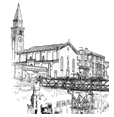 ISTITUTO COMPRENSIVO STATALE  “ADELE ZARA”Scuole dell’infanzia - Scuole primarie - Scuole secondarie I gradoVia Marmolada, 20 30034  Oriago di Mira (Ve)   tel. 041429688 -e-mail  VEIC86900T@istruzione.it – posta certificata: VEIC86900T@pec.istruzione.itsito web: www.istitutocomprensivoadelezara.edu.itCod. Scuola  VEIC86900T      __________________________     Cod. Fisc  90164470271MODULI PER L’ESERCIZIO DEL DIRITTO DI SCEGLIERE	 SE AVVALERSI O NON AVVALERSI 	  DELL’INSEGNAMENTO DELLA RELIGIONE CATTOLICAAnno scolastico  2021/2022ALUNNO_________________________________________________________________________ 
SCUOLA __________________________________   CLASSE /SEZIONE ______________     Premesso che lo Stato assicura l'insegnamento della religione cattolica nelle scuole di ogni ordine e grado in conformità all’accordo che apporta modifiche al Concordato lateranense (art. 9.2), il presente modulo costituisce richiesta dell’autorità scolastica in ordine all’esercizio del diritto di scegliere se avvalersi o non avvalersi dell’insegnamento della religione cattolica. La scelta operata all'atto dell’iscrizione ha effetto per l’intero anno scolastico cui si riferisce e per i successivi anni in cui sia prevista l’iscrizione d’ufficio, fermo restando, anche nelle modalità di applicazione, il diritto di scegliere ogni anno se avvalersi o non avvalersi dell’insegnamento della religione cattolica.	 	  SI	Scelta di avvalersi dell’insegnamento della religione cattolica 	 	  NO 	Scelta di non avvalersi dell’insegnamento della religione cattolicaContrassegnare la voce che interessa.Art.9 n.2 dell’Accordo, con protocollo addizionale, tra la Repubblica Italiana e la Santa Sede, firmato il 18 febbraio 1984, ratificato con la legge 25 marzo 1986 n.121, che apporta modificazioni al Concordato lateranense dell'11febbraio 1929.“La Repubblica Italiana riconoscendo il valore della cultura religiosa e tenendo conto che i principi del cattolicesimo fanno parte del patrimonio storico del popolo italiano, continuerà ad assicurare, nel quadro delle finalità della scuola, l’insegnamento della religione cattolica nelle scuole pubbliche non universitarie di ogni ordine e grado. Nel rispetto della libertà di coscienza e della responsabilità educativa dei genitori, è garantito a ciascuno il diritto di scegliere se avvalersi o non avvalersi di detto insegnamento. All'atto dell’iscrizione gli studenti o i loro genitori eserciteranno tale diritto, su richiesta dell’autorità scolastica, senza che la loro scelta possa dar luogo ad alcuna forma di discriminazione.”* Alla luce delle disposizioni  del codice civile in materia di filiazione, la richiesta di iscrizione, rientrando nella responsabilità genitoriale, deve essere sempre condivisa dai genitori. Qualora la domanda sia firmata da un solo genitore, si intende che la scelta dell’istituzione scolastica sia stata condivisa.N.B. I dati rilasciati sono utilizzati dalla scuola nel rispetto delle norme sulla privacy, previste dal d.lgs. 196, d.lgs 2003 e successive modificazioni e dal Regolamento (UE) 2016/679 del Parlamento europeo e del Consiglio. Il sottoscritto dichiara di essere a conoscenza che il coniuge è d’accordo circa il contenuto della presente istanza (Art. 47 DPR 445/2000 Atto costitutivo di notorietà) Data_______________   	                             FIRMA del genitore 			 __________________________     		ISTITUTO COMPRENSIVO STATALE  “ADELE ZARA”Scuole dell’infanzia - Scuole primarie - Scuole secondarie I grado	Via Marmolada, 20 30034  Oriago di Mira (Ve)   tel. 041429688 - e-mail  VEIC86900T@istruzione.it – posta certificata: VEIC86900T@pec.istruzione.itsito web: www.istitutocomprensivoadelezara.edu.itCod. Scuola  VEIC86900T      __________________________     Cod. Fisc  90164470271Anno scolastico      2021/2022ALUNNO_________________________________________________________________________ SCUOLA __________________________________   CLASSE /SEZIONE ________________________     Premesso che lo Stato assicura l'insegnamento della religione cattolica nelle scuole di ogni ordine e grado in conformità all’accordo che apporta modifiche al Concordato lateranense (art. 9.2), il presente modulo costituisce richiesta dell’autorità scolastica in ordine all’esercizio del diritto di scegliere se avvalersi o non avvalersi dell’insegnamento della religione cattolica. La scelta operata all'atto dell’iscrizione ha effetto per l’intero anno scolastico cui si riferisce e per i successivi anni in cui sia prevista l’iscrizione d’ufficio, fermo restando, anche nelle modalità di applicazione, il diritto di scegliere ogni anno se avvalersi o non avvalersi dell’insegnamento della religione cattolica.All'atto dell’iscrizione gli studenti o i loro genitori eserciteranno tale diritto, su richiesta dell’autorità scolastica, senza che la loro scelta possa dar luogo ad alcuna forma di discriminazione.”Modulo integrativo per la scelta degli alunni che non si avvalgono dell’insegnamento della religione cattolica. Le scelte operate all'atto dell’iscrizione ha effetto per l’intero anno scolastico cui si riferisce.
A		Attività didattiche e formative

B		Attività di studio e/o di ricerche individuali
		con assistenza di personale docente	                                  C  	non frequenza della scuola nelle ore di insegnamento di R.C.  Il sottoscritto dichiara di essere a conoscenza che il coniuge è d’accordo circa il contenuto della presente istanza (Art. 47 DPR 445/2000 Atto sostitutivo  di notorietà) Data_______________   	                             FIRMA del genitore                                                                                                        _______________________________     * Alla luce delle disposizioni  del codice civile in materia di filiazione, la richiesta di iscrizione, rientrando nella responsabilità genitoriale, deve essere sempre condivisa dai genitori. Qualora la domanda sia firmata da un solo genitore, si intende che la scelta dell’istituzione scolastica sia stata condivisa.N.B. I dati rilasciati sono utilizzati dalla scuola nel rispetto delle norme sulla privacy, previste dal d.lgs. 196, d.lgs 2003 e successive modificazioni e dal Regolamento (UE) 2016/679 del Parlamento europeo e del Consiglio. Italo CalvinoVia MarmoladaOriagoGianni RodariVia Lago d’AlbanoOriagoIl GirasoleVia Giovanni XXIIIBorbiagoArcobalenoVia A. BoitoMalcontenta